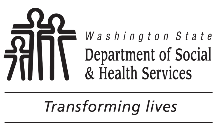 	DEPARTMENT OF SOCIAL AND HEALTH SERVICES (DSHS)DSHS Request for Positive Identification – Thumbprint	No fee required.	DEPARTMENT OF SOCIAL AND HEALTH SERVICES (DSHS)DSHS Request for Positive Identification – Thumbprint	No fee required.	DEPARTMENT OF SOCIAL AND HEALTH SERVICES (DSHS)DSHS Request for Positive Identification – Thumbprint	No fee required.	DEPARTMENT OF SOCIAL AND HEALTH SERVICES (DSHS)DSHS Request for Positive Identification – Thumbprint	No fee required.	DEPARTMENT OF SOCIAL AND HEALTH SERVICES (DSHS)DSHS Request for Positive Identification – Thumbprint	No fee required.DSHS InformationDSHS InformationDSHS InformationDSHS InformationDSHS InformationDSHS InformationDate (MM/DD/YYYY)Date (MM/DD/YYYY)Name / Office (ACCOUNT INFORMATION)Name / Office (ACCOUNT INFORMATION)Name / Office (ACCOUNT INFORMATION)Name / Office (ACCOUNT INFORMATION)BCCU Phone Number (include area code)(     )      BCCU Phone Number (include area code)(     )      BCCU Phone Number (include area code)(     )      BCCU Inquiry IdentificationBCCU Inquiry IdentificationBCCU Inquiry IdentificationAddressDSHS Background Check Central UnitPO Box 45025Olympia WA 98504-5025AddressDSHS Background Check Central UnitPO Box 45025Olympia WA 98504-5025AddressDSHS Background Check Central UnitPO Box 45025Olympia WA 98504-5025AddressDSHS Background Check Central UnitPO Box 45025Olympia WA 98504-5025AddressDSHS Background Check Central UnitPO Box 45025Olympia WA 98504-5025AddressDSHS Background Check Central UnitPO Box 45025Olympia WA 98504-5025Applicant InstructionsApplicant InstructionsApplicant InstructionsApplicant InstructionsApplicant InstructionsApplicant InstructionsTake this form to any local law enforcement agency to request a thumbprint.  The law enforcement agency will use this form to capture your thumbprint.  Return this completed form to the Washington State Patrol (WSP) for processing.  WSP will return the thumbprint results to the DSHS, Background Check Central Unit.Washington State PatrolIdentification and Background Check SectionPO Box 42633Olympia WA 98504-4263Take this form to any local law enforcement agency to request a thumbprint.  The law enforcement agency will use this form to capture your thumbprint.  Return this completed form to the Washington State Patrol (WSP) for processing.  WSP will return the thumbprint results to the DSHS, Background Check Central Unit.Washington State PatrolIdentification and Background Check SectionPO Box 42633Olympia WA 98504-4263Take this form to any local law enforcement agency to request a thumbprint.  The law enforcement agency will use this form to capture your thumbprint.  Return this completed form to the Washington State Patrol (WSP) for processing.  WSP will return the thumbprint results to the DSHS, Background Check Central Unit.Washington State PatrolIdentification and Background Check SectionPO Box 42633Olympia WA 98504-4263Take this form to any local law enforcement agency to request a thumbprint.  The law enforcement agency will use this form to capture your thumbprint.  Return this completed form to the Washington State Patrol (WSP) for processing.  WSP will return the thumbprint results to the DSHS, Background Check Central Unit.Washington State PatrolIdentification and Background Check SectionPO Box 42633Olympia WA 98504-4263Take this form to any local law enforcement agency to request a thumbprint.  The law enforcement agency will use this form to capture your thumbprint.  Return this completed form to the Washington State Patrol (WSP) for processing.  WSP will return the thumbprint results to the DSHS, Background Check Central Unit.Washington State PatrolIdentification and Background Check SectionPO Box 42633Olympia WA 98504-4263Take this form to any local law enforcement agency to request a thumbprint.  The law enforcement agency will use this form to capture your thumbprint.  Return this completed form to the Washington State Patrol (WSP) for processing.  WSP will return the thumbprint results to the DSHS, Background Check Central Unit.Washington State PatrolIdentification and Background Check SectionPO Box 42633Olympia WA 98504-4263Name (LAST, FIRST, MIDDLE)Name (LAST, FIRST, MIDDLE)Name (LAST, FIRST, MIDDLE)Date of Birth (MM/DD/YYYY)Right ThumbprintAlias / Maiden Name(s)Alias / Maiden Name(s)Alias / Maiden Name(s)Alias / Maiden Name(s)Right ThumbprintATTENTION WSP Background Check SectionThis is a request for conviction criminal history record.  Please compare thumbprint against the following SID number(s) and check the box, if applicable:ATTENTION WSP Background Check SectionThis is a request for conviction criminal history record.  Please compare thumbprint against the following SID number(s) and check the box, if applicable:ATTENTION WSP Background Check SectionThis is a request for conviction criminal history record.  Please compare thumbprint against the following SID number(s) and check the box, if applicable:WSP UseWSP UseWSP Use